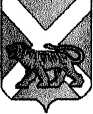 АДМИНИСТРАЦИЯ СЕРГЕЕВСКОГО СЕЛЬСКОГО ПОСЕЛЕНИЯПОГРАНИЧНОГО МУНИЦИПАЛЬНОГО РАЙОНАПРИМОРСКОГО КРАЯПОСТАНОВЛЕНИЕ___________                                    с. Сергеевка                                                 № ____Об утверждении муниципальной программы  «Развитие культуры в Сергеевском сельском поселении на 2017-2019 годы» В соответствии со ст.179 Бюджетного кодекса Российской Федерации, пунктом 12 части 1 статьи 14 Федерального закона от 06.10.2003 № 131-ФЗ «Об общих принципах организации местного самоуправления в Российской Федерации», Уставом Сергеевского сельского поселения, администрация Сергеевского сельского поселения  ПОСТАНОВЛЯЕТ:1. Утвердить муниципальную программу «Развитие культуры в Сергеевском сельском поселении на 2017-2019 годы» (прилагается). 2. Признать утратившим силу с 01.01.2017 года постановление администрации Сергеевского сельского поселения от 21.11.2014 № 123 «Об утверждении муниципальной программы «Развитие культуры в Сергеевском сельском поселении на 2015-2017 годы» (в редакции постановлений от 20.07.2015 № 57, от 05.11. 2015 № 85, от 04.04.2016 № 26).3. Обнародовать настоящее постановление на информационных стендах в помещениях администрации Сергеевского сельского поселения, библиотеки села Сергеевка и сельского клуба Украинка и разместить на официальном сайте Сергеевского сельского поселения (www.sp-sergeevskoe.ru.).  4. Настоящее постановление вступает в силу с момента обнародования и распространяет свое действие на отношения, возникшие с 01 января 2017 года.5. Контроль исполнения настоящего постановления оставляю за собой. Глава поселения – глава администрации Сергеевского сельского поселения                                                          Н.В. Кузнецова                                             Утверждена                                                                               постановлением администрации                                                                                    Сергеевского сельского поселения                                                                                    от «___» _______ 2016 года № ___Муниципальная программа «Развитие культуры в Сергеевском сельском поселении  на 2017-2019 годы» Паспорт муниципальной программыРаздел 1. Характеристика и анализ текущего состояниясферы реализации муниципальной Программы При разработке Программы соблюдена преемственность мероприятий, реализованных в предыдущие годы. Культура влияет на экономику через совершенствование интеллектуального, образовательного, духовного потенциала людей. Настоящая программа определяет комплекс мер по усилению роли культуры в сельском поселении, дальнейшему ее развитию, сохранению накопленного культурного наследия, вовлечение молодежи в общественную деятельность и организации досуга.Основным учреждением культуры на территории сельского поселения долгие годы является: Сельский клуб села Украинка, на базе которого реализуется работа самодеятельных коллективов, детских кружков, а также проводятся культурно-массовые мероприятия.Анализ работы учреждения культуры МКУ «Сельский клуб с.Украинка Сергеевского сельского поселения» показал, что это учреждение культуры является востребованной площадкой, на которой проходят мероприятия поселенческого уровня: календарные праздники, концерты, конкурсы, театральные представления, выставки. Учреждение культуры и проводимые им мероприятия должны быть яркими и в полном объеме отвечать запросам населения. Программа предполагает ведение активной работы на базе действующего МКУ «Сельский клуб с.Украинка Сергеевского сельского поселения», направленной на удовлетворение потребностей населения в услугах культуры и искусства, сохранение и дальнейшее развитие творческих возможностей коллективов и детских кружков, вовлечение в культурную жизнь жителей сельского поселения всех возрастов, что будет достигаться регулярным проведением торжественных культурно-массовых мероприятий.Таким образом, сложность и разносторонность задач улучшения качества жизни за счет духовного, творческого развития личности, обеспечения качественных, разнообразных и доступных населению услуг организациями культуры обуславливают необходимость решения данных проблем программно-целевым методом. 2. Цели и задачи Программы Основные цели и задачи, целевые показатели, сроки и этапы реализации приведены в паспорте Программы. 3. Перечень мероприятий ПрограммыПеречень мероприятий и распределение финансирования данных мероприятий по годам приведены в Приложении № 1 к Программе.4. Механизм реализации ПрограммыПри изменении ситуации с финансированием Программы, при появлении дополнительных ресурсов заказчик Программы вправе изменять перечень мероприятий в тот или иной год реализации Программы.Основными рисками в реализации Программы являются нехватка средств местного бюджета. Это повлечёт снижению показателей реализации Программы и может быть частично или полностью компенсировано:- привлечением иных внебюджетных источников софинансирования;- уменьшением числа мероприятий, включенных в Программу.5. Ресурсное обеспечение ПрограммыПри планировании ресурсного обеспечения учитывались реальная ситуация в финансово-бюджетной сфере муниципального образования.  Мероприятия Программы реализуются за счет средств бюджета Сергеевского сельского поселения. Объем финансирования приведён в паспорте Программы, носит прогнозный характер и подлежит уточнению при разработке бюджета поселения.  6. Управление реализацией Программы и контроль за ходом ее исполненияВыполнение Программы предполагается осуществить администрацией Сергеевского сельского поселения во взаимодействии с учреждением культуры МКУ «Сельский клуб с.Украинка Сергеевского сельского поселения». Текущее управление и контроль за качественным и своевременным выполнением мероприятий программы, целевым и рациональным использованием финансовых средств, своевременным информированием о проделанной работе осуществляется финансовым отделом администрации Сергеевского сельского поселения, заведующим МКУ «Сельский клуб с.Украинка Сергеевского сельского поселения».  Заказчик Программы обеспечивает подготовку отчетных данных об исполнении программных мероприятий и, в установленный срок, представляет отчет о выполнении настоящей программы за отчетный период в Бюджетную комиссию администрации Сергеевского сельского поселения. 7. Оценка эффективности реализации ПрограммыЭффективность Программы складывается из эффекта от реализации мероприятий Программы. Социальный эффект от реализации Программы в течение 2017 - 2019 годов выражается в:- воспитании гражданственности, патриотизма у подрастающего поколения;- сохранении и развитии народного творчества;- улучшении качества организация досуга населения; - увеличение количества посещений массовых мероприятий;- увеличение количества мероприятий;- улучшение материально-технической базы учреждений культуры. Перечень целевых индикаторов (показателей),характеризующих ежегодный ход и итоги реализации ПрограммыОценка эффективности реализации целевых индикаторов Программы производится путем сравнения фактически достигнутых значений целевых индикаторов с установленными Программой значениями на основе расчетов по следующим формулам.Kn  =(Tfn / Tn) x 100%, гдеK - коэффициент эффективности хода реализации n-го целевого индикатора программы;Tfn - фактическое значение n-го целевого индикатора, достигнутое в ходе реализации программы;Tn - нормативное значение n-го  целевого индикатора, утвержденное Программой на соответствующий год;n - порядковый номер целевого индикатора Программы.Оценка эффективности реализации Программы в целом определяется на основе расчетов итоговой сводной оценки по формуле:E = (SUM К / m) x 100%, где:E - эффективность реализации программы (процентов);SUM - обозначение математического суммирования;K - коэффициенты эффективности хода реализации индикаторов программы;m - количество индикаторов программы.В случае установления существенных различий (как положительных, так и отрицательных) данных между плановыми и фактическими значениями индикаторов, а также индикаторами разных лет, проводится анализ повлиявших факторов. По результатам такого анализа обосновывается изменение целевых индикаторов, а также изменение расходов бюджета. После проведения расчета общей оценки эффективности производится сопоставление полученного результата с данными, приведенными в следующей таблице:Приложение № 1                                                                                             к муниципальной программе «Развитие культуры в Сергеевском сельском поселении на 2017 – 2019 годы», утверждённой постановлением администрации                                                                    Сергеевского сельского поселения от__________№ _____Предложения программных мероприятий (всего по программе – 266 тыс.руб.)Наименование муниципальной Программы Развитие культуры в Сергеевском сельском поселении на 2017-2019 годы (далее - Программа)Основание для разработки Программыст.179 Бюджетного кодекса Российской Федерации;пункт 12 части 1 статьи 14 Федерального закона от 06.10.2003 № 131-ФЗ «Об общих принципах организации местного самоуправления в Российской Федерации;- Федеральный закон от 09.10.1992 № 3612-1 «Основы законодательства Российской Федерации о культуре»;- Закон Приморского края от 22.12.2004 № 203-КЗ «Об организации и поддержке учреждений культуры и искусства в Приморском крае»;- Федеральный закон от 13.03.1995 № 32-ФЗ «О днях воинской славы и памятных датах России».Разработчик Администрация Сергеевского сельского поселенияИсполнители мероприятий Программы:Администрация Сергеевского сельского поселения, МКУ «Сельский клуб села Украинка Сергеевского сельского поселения».Основные цели Программы- сохранение и развитие накопленного культурного и духовного потенциала сельского поселения;- активизация творческих процессов и предоставление населению культурных услуг и информации;- создание условий для организации досуга и обеспечения жителей поселения услугами организаций культуры;- организация и осуществление мероприятий по работе с детьми и молодёжью в Сергеевском сельском поселении.Основные задачи Программы- создание условий для доступа населения Сергеевского сельского поселения к российскому культурному наследию, современной культуре, информационным ресурсам;- осуществление мероприятий по укреплению материально-технической базы учреждений культуры. - воспитание чувства любви к селу и гордости за его историко-культурные традиции;- вовлечение молодежи в общественную деятельность;- создание системы выявления и продвижения инициативной и талантливой молодежи.Сроки реализации Программы2017 – 2019 годыОбъемы и источники финансированияПрограммыМероприятия программы реализуются за счет средств бюджета Сергеевского сельского поселения. Объем финансирования программы на 2017 - 2019 годы составляет 266 тысяч рублей, в т.ч. по годам:2017 год - 93 тыс.руб.2018 год - 85 тыс.руб.2019 год - 85 тыс.руб.В качестве дополнительных источников финансирования отдельных мероприятий Программы могут привлекаться средства организаций, учреждений, предприятий, независимо от форм собственности, деятельность которых осуществляется на территории Сергеевского сельского поселения.Бюджетные ассигнования, предусмотренные в Программе, могут быть уточнены при формировании проекта местного бюджета на 2017- 2019 годы. Перечень основных целевых показателей ПрограммыПрограмма предусматривает реализацию мероприятий, способствующих решению задач, направленных на улучшение  Перечень мероприятий и распределение финансирования по годам приведены в Приложении № 1 к Программе.Ожидаемые конечные результаты реализации ПрограммыОжидаемые конечные результаты реализации муниципальной программы:- увеличение количества присутствующих на мероприятиях;- увеличение количества проведенных мероприятий, концертов, фестивалей, конкурсов; - сохранение и увеличение самодеятельных коллективов, количества участников самодеятельных коллективов- сохранение и эффективное использование культурного наследия.Целевые индикаторы муниципальной Программы:Эффективность реализации Программы оценивается с использованием групп целевых показателей, характеризующих следующее:- увеличение числа культурно-досуговых мероприятий и количества зрителей в учреждении культуры на 5%;- увеличение охвата населения кружковой работой и увеличение числа культурно-досуговых формирований на 3%;- расширение и улучшение качества услуг;- выявление и поддержка молодых дарований;- развитие патриотического воспитания у подрастающего поколения; Организация управления и система контроля за исполнением Программы:Контроль за ходом реализации Программы осуществляется Бюджетной комиссией администрации Сергеевского сельского поселения. Текущее управление программой осуществляет финансовый отдел администрации Сергеевского сельского поселения.Наименование целевого индикатора (показателя)Единицаизме- ренияЗначение целевых индикаторов       (показателей)              Значение целевых индикаторов       (показателей)              Значение целевых индикаторов       (показателей)              Значение целевых индикаторов       (показателей)              Значение целевых индикаторов       (показателей)              Наименование целевого индикатора (показателя)Единицаизме- ренияВсего 2016201720182019Проведено массовых мероприятийПроведено вечеров отдыхаПроведено тематических вечеров, устных журналов, деловых игрПроведено мероприятий для детей и подростковПрисутствовало на мероприятияхОрганизовано клубных формированийВ них участвуетФактически полученное значение оценки эффективности в целом по ПрограммеСтепень эффективности реализации Программы80-100% и болееВысокая60-80%Хорошая30-60%Удовлетворительная0-30%Неудовлетворительная№ п/пНаименование мероприятийИсточник   финансированияОбъём финансирования(в тыс.руб.)Объём финансирования(в тыс.руб.)Объём финансирования(в тыс.руб.)Объём финансирования(в тыс.руб.)Всего№ п/пНаименование мероприятийИсточник   финансирования2017г.2018г.2018г.2019г.1Приобретение материальных товаров (канцтовары)Бюджет поселения333392Подписка на периодические изданияБюджет поселения222263Широкая МасленицаБюджет поселения4444124День защитника ОтечестваБюджет поселения333395Международный Женский день Бюджет поселения7777216Семейный праздник «Наша дружная семья» (приобретение сувенирной продукции, шаров)Бюджет поселения222267День памяти и скорби (приобретение цветов, свечей памяти)Бюджет поселения222268Митинг-реквием ко Дню победы 9 мая (приобретение цветов и траурного венка для возложения к памятнику Землякам, приобретение георгиевских ленточек, значков с символикой победы, плакатов, шаров) Бюджет поселения12121212369День Молодежи России (приобретение сувенирной продукции, шаров)Бюджет  поселения2222610День защиты детей (приобретение кондитерских изделий, сувенирной продукции)  Бюджет поселения55551511День России (приобретение шаров, российской символики) Бюджет  поселения2222612День Победы – 2 сентября (приобретение цветов,шаров)Бюджет поселения 2222613День пожилых людейБюджет поселения77772114День матери Бюджет поселения77772115День села С. Украинка – 76 лет,С.Дружба – 60 лет в 2017 году,Ст.Пржевальская - 120 лет в 2018 г.С.Сергеевка – 120 лет в 2019 году,Бюджет поселения15 15 15 15 45 16Декада инвалидов Бюджет поселения3333917Новогодние праздники (приобретение кондитерских изделий для детского утренника, сувенирной продукции для новогоднего вечера отдыха, новогодних игрушек и мишуры, новогодних костюмов для Деда Мороза и Снегурочки)Бюджет поселения1577729Всего по программе93858585266